新希望服务2023届秋季校园招聘简章【公司介绍】新希望集团：
新希望集团，是以农牧食品、乳品快消、智慧城乡为主导，持续关注、投资、运营具有创新能力和成长性的新兴行业的综合性民营企业集团，也是中国最早创立的民营企业集团之一，最早走出国门的民营企业集团之一，在全球拥有分子公司超过600家，员工超13.5万人，集团资产规模超3,000亿元人民币，荣登2022年《财富》世界500强榜单第356位新希望服务（股票代码：3658.HK）：新希望服务（股票代码：3658.HK）——中国物业服务百强企业 TOP30、中国物企超级服务力TOP40、2021中国物业服务企业西南竞争力十强，是中国享负盛名的综合物业管理及民生服务运营商。 新希望服务背靠新希望集团丰富的民生产业链资源，伴随新希望地产而成长，聚焦中国都市圈和城市群，已在成都、上海、昆明、大连、温州、南宁等 23 个城市，为高端住宅、医疗机构、学校园区、办公楼宇、商业市场、文旅小镇、产业园与企业总部、城市空间等业态，提供优质物业管理服务、非业主增值服务、商业运营服务和生活服务。【校招计划】为满足公司快速发展和业务扩张带来的人才需求，构建管理人才梯队，特通过校园招聘选拨一批学历好、高潜力人才，在定制化的发展路径下，培养一批具备任职能力的未来行业精英，新希望服务“新晨生”、“新麦芒”应运而生。【新晨生画像】入选对象：2022/2023年优秀本科及以上学历人才，学生干部或社团达人人才特质：成绩优异、综合素质佳，具有领导潜质和服务精神发展路径：新希望服务集团战略储备人才，致力于培养为业务专业条线骨干、项目团队负责人。培养周期：2年成长周期：1—3年【新麦芒画像】入选对象：2023/2024年优秀大专及以上学历人才，学生干部或社团达人人才特质：有梦想，敢闯荡，热爱学习，有服务力精神发展路径：新希望服务核心业务储备人才，致力于培养为项目专业板块负责人。培养周期：2年成长周期：1—3年我们期待每一个自燃、皮实、操心、利他的你加入！【在这里，你将收获】 有得学：设立企业学堂，每年千场新晨计划（管培生）、储将（储备主管）、砺将计划（储备经理）、领将计划（储备总监）等培训，助力专业力与领导力提升。有得玩：丰富的员工活动，俱乐部式的运动会，兼顾工作与乐趣。有事业：开放、敏捷、灵活的创新型组织，Y型发展通道，15个晋升职级。有收获：友好的工作氛围，30+项员工福利，完善的薪酬体系，不负奋斗者。在新希望服务“成长”从来不是一个人的修行，“入职引导人”、“双教练”的配置，将从生活到职场进行多面渗透，带给你更多的温暖关怀；完善的“轮岗制度”让你有着更充分的时间去规划自己的职业生涯；系统的“成长体系”，将会清晰你的职业发展路径......我们热切期盼，你能成为其中一员!【招聘岗位】一、客服管理岗【职位描述】1、【品质管理】对所管理的物业项目进行品质管理，全面检查服务工作质量情况；保障项目的服务质量、项目综合运营管理、团队管理。2、【关系维护】组织开展项目层面业主物业满意度调查（或客户深访），并对满意度调查结果进行分析、组织改进；监督业主报事和投诉信息的及时处理，组织业主回访，听取业主对物业方面的建议，改进物业服务；协助项目经理与相关政府部门的关系维护。3、【社文活动】负责社区文化活动管理工作，负责筹备项目业主活动，并制定相关活动计划、方案并牵头组织实施4、【业务经营】负责所在住宅、商业写字楼、医院、学校等项目的物业管理专业服务及相关经营活动的组织和实施，协助支持工作指标完成（经营指标、满意度指标等）；对所管理物业项目的年度经济目标和工作目标的过程控制和完成结果负责；【任职要求】• 专业不限，物业管理、房地产经营与管理、社区管理、工商管理、环境工程、社会学、社会工作、教育学、心理学等专业优先；二、工程技术岗【职位描述】1、【工程前介】参与新项目启动会、熟悉项目总平规划方案、交通及消防动线方案；参与智能化方案、景观方案、精装方案等的评审及施工图联合图审；参加展示区（营销中心、景观示范区、样板房）联合评审，输出物业需求，跟进现场施工；2、【分户查验】协议签订、编制物业分户检验计划，启动会召开、整改复验会议组织并确定实施方案；根据公司的相关制度，对房屋的查验结果进行数据统计分析，风险反馈及防控；3、【设备管理】根据公司要求，协助编制项目设备类维保计划及维护；协助参与弱电、智能化、消防、节能体系化建设；【任职要求】• 专业不限，土木工程、工程造价、机电专业、建筑电气与智能化、给排水科学与工程等相关专业优先；三、市场拓展岗【职位描述】1、【项目外拓】外拓商业物业、住宅物业、公共建筑、医院、学校等业态的物业项目；负责集团内外大客户的关系维护，满意度调查以及客户需求挖掘；2、【战略发展】负责项目投资的可行性分析，对承做项目的风险进行把控，撰写投资建议书，对有关行业进行行业研究报告分析，协助对已投资项目进行跟踪管理；【任职要求】
• 专业不限，市场营销、工商管理、统计学、艺术等专业优先；四、多种经营岗【职位描述】协助城市各项目多种经营业务的职能管理工作，在持续提升传统物业服务品质外，着力于满足业主食、居、物、商等生活及工作所需；业务领域包含餐饮、新零售、房屋租售、房屋装修、社区经营等；1、【经营管理】根据经营计划，对经营目标进行分解并落实执行；监管业务发展情况，解决业务问题，推进业务创收；
2、【资源整合】理解客户需求、分析业务内外部资源并加以利用，统筹、整合各业务资源，建立统一共享的客户资源平台，推动共创生态社区；【任职要求】
• 专业不限，市场营销、工商管理、企业管理、广告学、电子商务、房地产开发与管理、金融学、统计学等专业优先；【工作地点】成都、重庆、南宁、佛山、温州、苏州、上海、南京、嘉兴、宁波、杭州、昆明、沈阳、大连、青岛、武汉、西安等【网申攻略】扫描图下二维码或输入网页链接，直接投递简历校园宣讲会现场投递，更多行程请持续关注找到你身边的新希望员工，可快速内部推荐直达面试哦关注新希望服务公众号，在在对话框输入关键词“秋招”，即可获得校招群二维码哟。简历投递二维码                                     新希望服务公众号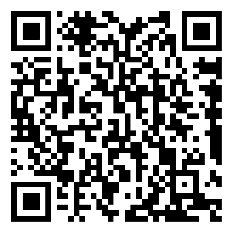 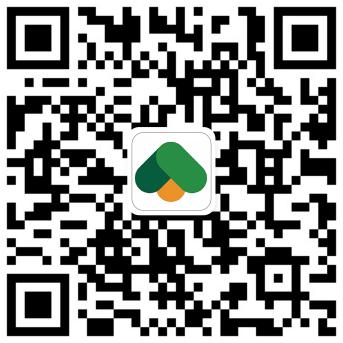 校招网页链接：https://xy.liepin.com/newhopeservice